- A   S. E. Mons. Arcivescovo                                                                       - All’Ufficio Ministeri DOMANDA DEL PARROCO PER IL CAMMINO AL LETTORATOIo sottoscritto………………………………………………………………………..parroco della Parrocchia di ……………………………….in……………………….CHIEDOche il Signor/la Signora……………………………………………………………….Nato/a a…………………………………………il……………………………………abitante a ………………………………….. in via…………………………….n…….telefono………………………………………………………………………………..e – mail………………………………………………………………………………..di professione…………………………………………………………………………e con titolo di studio………………………………………………………………….possa iniziare il cammino formativo culturale, spirituale e pastorale verso il ministero del Lettorato, avendo a mio giudizio i requisiti necessari. 					Fiducioso di essere esaudito, ringrazio ed ossequio			   Il Parroco…………………, lì……………….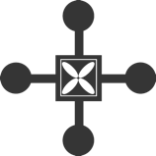 ARCIDIOCESI DI MODENA-NONANTOLA